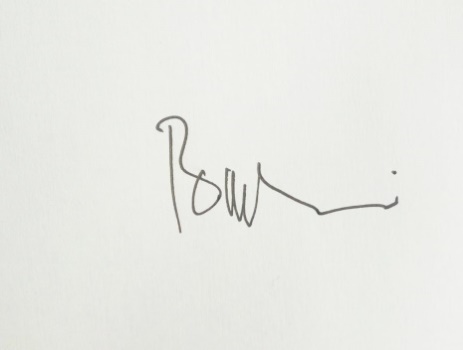 SURAT TUGASNo: B.       /UN.16/DU/PP.00.9/11/2019Sidang Judul Proposal Mahasiswa Fakultas Ushuluddin Dan Studi Agama Universitas Islam Negeri Raden Intan Lampung akan dilaksanakan pada :Hari/ Tanggal	: Kamis/ 14 November 2019Jam		: 13.30 – 15.00Tempat		: Ruang Sidang Dekanat FUSAatas nama:ditunjuk petugas dalam sidang judul tersebut adalah sebagai berikut:Dr. Idrus Ruslan, M.Ag			: Wakil Dekan IIISiti Badi’ah, S.Ag., M.Ag			: Ketua SidangFaisal Adnan Reza, M.Psi., Psikolog	: SekretarisDr. Suhandi, M.Ag				: PembahasDra. Fatonah, M.Sos.I			: Pembahas 	Ellya Rosana, S.Sos., MH			: PembahasDemikianlah surat tugas ini diberikan kepada masing- masing yang bersangkutan untuk dapat dilaksanakan sebagaimana mestinya.Bandar Lampung, 12 November 2019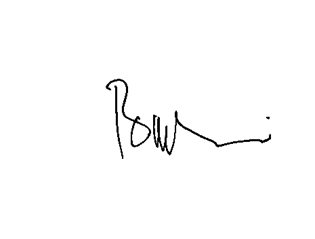 A.n DekanKetua Prodi, Siti Badi’ah, S.Ag., M. AgNIP.197712252003122001SURAT TUGASNo: B.       /UN.16/DU/PP.00.9/11/2019Sidang Judul Proposal Mahasiswa Fakultas Ushuluddin Dan Studi Agama Universitas Islam Negeri Raden Intan Lampung akan dilaksanakan pada :Hari/ Tanggal	: Jum’at/ 15 November 2019Jam		: 13.30 – 15.00Tempat		: Ruang Sidang Dekanat FUSAatas nama:ditunjuk petugas dalam sidang judul tersebut adalah sebagai berikut:Dr. Idrus Ruslan, M.Ag			: Wakil Dekan IIISiti Badi’ah, S.Ag., M.Ag			: Ketua SidangFaisal Adnan Reza, M.Psi., Psikolog	: SekretarisDr. Suhandi, M.Ag				: PembahasDra. Fatonah, M.Sos.I				: Pembahas 	Ellya Rosana, S.Sos., MH			: PembahasDemikianlah surat tugas ini diberikan kepada masing- masing yang bersangkutan untuk dapat dilaksanakan sebagaimana mestinya.Bandar Lampung, 12 November 2019A.n DekanKetua Prodi, Siti Badi’ah, S.Ag., M. AgNIP.197712252003122001	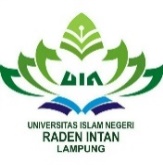 KEMENTERIAN AGAMAUNIVERSITAS AGAMA ISLAM NEGERI RADEN INTAN LAMPUNGFAKULTAS USHULUDDIN DAN STUDI AGAMAJl. Letkol. Hi Endro Suratmin, Sukarame I Bandar Lampung 35131 Telp. (0721) 703278  Fax. 703531Jl. Letkol. Hi Endro Suratmin, Sukarame I Bandar Lampung 35131 Telp. (0721) 703278  Fax. 703531NoNama/NPMJudul yang Diajukan1Okta Berlianti/1631090125Resolusi Konflik Berbasis Kearifan Lokal Sekelik Muakhi Pada Masmyarakat Islam Lampung Desa Karang Sari Kecamatan Muara Sungkai Kabupaten Lampung Utara.Eksistensi Kehidupan Sosial Religius Pengemudi Jek Pangkalan Di Kota Bandar Lampung.2Icha Sintia/1631090031Tardisi Hippun Sebagai Model Pembentukan Integrasi Sosial Masyarakat Islam Lampung. (Studi Di Prkon Ganda Suli Kecamatan Sukau Kabupaten Lampung Barat).Shalat Berjamaah Dan Solidaritas Sosial Masyarakat Muslim. (Studi Pada Jamaah Masjid Al-Furqon Desa Way Dadi Baru Kecamatan Sukarae Kota Bandar Lampung).3Egis Wulandari/ 1631090224Perubahan Peran Wanita Islam Sebagai Pencari Nafkah. (Studi Di Desa Kejadian Kecamatan Tegineneng).Faktor Kriminalitas Penjambretan Di Tinjau Dari Presektif Sosiologi Agama. ( Studi Di Jalan Raya Kecamatan Tegineneng Kabupaten Pesawaran).4Siti Rara Amiyati/1631090136Peran Lembaga Pencak Silat Persaudaraan Setia Hat Iterate Dalam Membentuk Perilaku Keagmaan Remaja. ( Studi Di Desa Tumi Jaya Kecamtan Jaya Pura Kabupaten  OKU Timur).Tradisi Bawon Sebagai Upaya Mewujudan Solidaritas Masyarakat. ( Studi Di Desa Tumi Jaya Kabupaten OKU Timur).5Hairul Dani/1631090003Penanaman Nilai-Nilai Toleransi Beda Agama Melalui Program Bina Iman. ( Studi SMP Xaverius 3 Bandar Lampung).Perubahan Perilaku Keagamaan Alumni Pondok Pesantren Mahasiswa. (Studi Kasus Keagamaan Tentang Terjadinya Perubahan Perilaku Keagamaan Alumni Pondok Pesantren Mahasiswa Ma’had Al-Jamiah UIN Raden Intan Lampung).6M Anwar Syahputra/1631090084Perilaku Hedonisme di Kalangan Mahasiswa Muslim (Studi Mahasiswa Fakultas Ushuluddin Dan Studi Agama UIN Raden Intan Lampung).Mahasiwa Clubbers dan Dunia Malam Dalam Perspektif Erving Goffman (Studi Terhadap Pola Perilaku Mahasiswa Pada Tempat Hiburan Nigt Club Di Mixcology Kota Bandar Lampung).KEMENTERIAN AGAMAUNIVERSITAS AGAMA ISLAM NEGERI RADEN INTAN LAMPUNGFAKULTAS USHULUDDIN DAN STUDI AGAMAJl. Letkol. Hi Endro Suratmin, Sukarame I Bandar Lampung 35131 Telp. (0721) 703278  Fax. 703531Jl. Letkol. Hi Endro Suratmin, Sukarame I Bandar Lampung 35131 Telp. (0721) 703278  Fax. 703531NoNama/NPMJudul yang Diajukan1Niken Dwi Puspita Sari/1631090190Dampak Modernisasi Terhadap Tradisi Hajat Buruan Dan Pengaruhnya Dalam Kehidupan Sosial (Studi Desa Srimanganten Pulau Panggung Tanggamus).Gerakan Keagamaan Masyarakat Islam (Studi Gerakan Protes Masyarakat Islam Terhadap Aliran El-Hakim di Desa Srimanganten Pulau Panggung Tanggamus)2Yuni Kartika/Fanatisme Beragama Di Era Kontemporer Dalam Konsep Ashabiyah Ibnu Khaldun.Eksistensi Mitos Pernikahan Adat Jawa Dalam Masyarakat Islam.3Istiqomatun Nisa /1631090140Peran Ibu Pekerja Dalam Pembentukan Prilaku Keagamaan Pada Anak Di Perumahan Dinas PU pengairan Oku Timur.Perjudian Burung Merpati Balap Oleh Remaja Islam Di Desa Sianar Sari Kecamatan Kalirejo Kabupaten lampung Tengah.4Novia Husna Tsabita/1631090113Persepsi Mahasiswa Terhadap Fenomena Pencurian Kendaraan Sepeda motor. (Studi Universitas Islam Negeri Raden Intan Lampunng).Pengaruh Religiusitas Terhadap Etos Kerja Pedagang. (Studi Pasar Branti Raya Kecamatan Natar Kabupaten Lmapung Selatan).5Desi Novita Sari/1631090111Perilaku Keberagamaan Supir Angkutan Barang Dan Pengaruhnya Terhadap Perilaku Sosial Studi Di Desa Bumi Sari Kecamatan Natar Kabupaten Lampung Selatan.Peran Pondok Pesantren Jolosutro Dalam Membina Perilaku Sosial Religiusitas Pada Penderita Gangguan Jiwa Desa Adi Jaya Kecamatan Terbanggi Besar Kabupaten Lampung Tengah.6Tris Liana Putri/1631090142Kesadaran Beragama Jama’ah Pengajian Majlis Ta’Lim Khusnul Khotimah Di RS Sriwijaya Kelurahan Sekarjaya.Peran Teman Sebaya Dalam Meningatkan Kualitas Religus Di SMA Negeri 1 OKU.